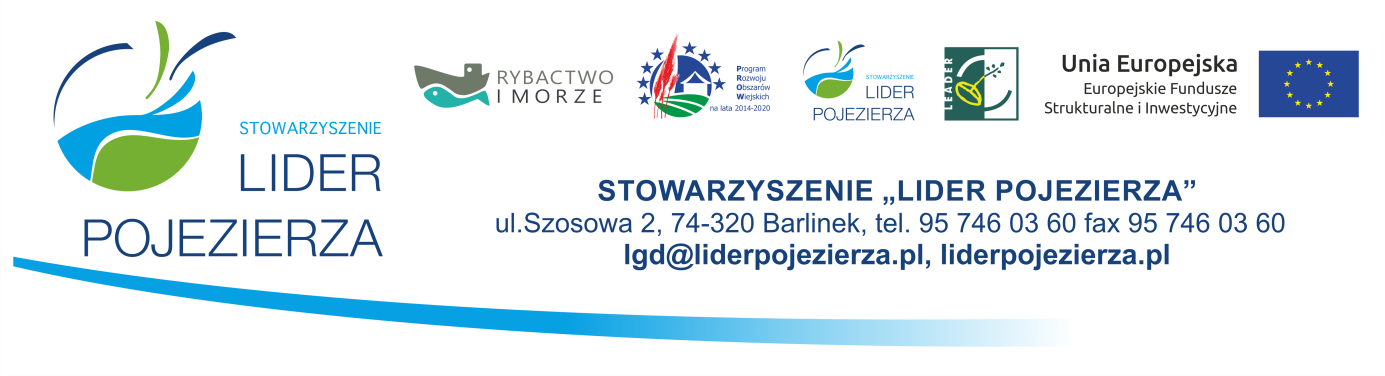 Załącznik nr 1 do ogłoszenia nr 5/2022/ZTRJPlanowane do osiągnięcia w wyniku operacji cele ogólne, szczegółowe, przedsięwzięcia oraz zakładane do osiągniecia wskaźniki.Cel ogólny LSRCel ogólny LSRCel ogólny LSRCel ogólny LSRCel ogólny LSRCel ogólny LSRCel ogólny LSRCel ogólny II Zrównoważony rozwój oparty o zasoby regionuCel ogólny II Zrównoważony rozwój oparty o zasoby regionuCel ogólny II Zrównoważony rozwój oparty o zasoby regionuCel ogólny II Zrównoważony rozwój oparty o zasoby regionuCel ogólny II Zrównoważony rozwój oparty o zasoby regionuCel ogólny II Zrównoważony rozwój oparty o zasoby regionuCel ogólny II Zrównoważony rozwój oparty o zasoby regionuCel(e) szczegółowe LSRCel(e) szczegółowe LSRCel(e) szczegółowe LSRCel(e) szczegółowe LSRCel(e) szczegółowe LSRCel(e) szczegółowe LSRCel(e) szczegółowe LSRCel szczegółowy 2.4 Wzmocnienie poziomu zagospodarowania turystycznego rzek, jezior i innych obszarów atrakcyjnych turystycznie (ogólnodostępna infrastruktura turystyczna, rekreacyjna).Cel szczegółowy 2.4 Wzmocnienie poziomu zagospodarowania turystycznego rzek, jezior i innych obszarów atrakcyjnych turystycznie (ogólnodostępna infrastruktura turystyczna, rekreacyjna).Cel szczegółowy 2.4 Wzmocnienie poziomu zagospodarowania turystycznego rzek, jezior i innych obszarów atrakcyjnych turystycznie (ogólnodostępna infrastruktura turystyczna, rekreacyjna).Cel szczegółowy 2.4 Wzmocnienie poziomu zagospodarowania turystycznego rzek, jezior i innych obszarów atrakcyjnych turystycznie (ogólnodostępna infrastruktura turystyczna, rekreacyjna).Cel szczegółowy 2.4 Wzmocnienie poziomu zagospodarowania turystycznego rzek, jezior i innych obszarów atrakcyjnych turystycznie (ogólnodostępna infrastruktura turystyczna, rekreacyjna).Cel szczegółowy 2.4 Wzmocnienie poziomu zagospodarowania turystycznego rzek, jezior i innych obszarów atrakcyjnych turystycznie (ogólnodostępna infrastruktura turystyczna, rekreacyjna).Cel szczegółowy 2.4 Wzmocnienie poziomu zagospodarowania turystycznego rzek, jezior i innych obszarów atrakcyjnych turystycznie (ogólnodostępna infrastruktura turystyczna, rekreacyjna).PrzedsięwzięciaPrzedsięwzięciaPrzedsięwzięciaPrzedsięwzięciaPrzedsięwzięciaPrzedsięwzięciaPrzedsięwzięciaPrzedsięwzięcie 2.4.1 Wspieranie wspólnych działań polepszających infrastrukturę wodną oraz zagospodarowanie turystyczne rzek i jezior.Przedsięwzięcie 2.4.1 Wspieranie wspólnych działań polepszających infrastrukturę wodną oraz zagospodarowanie turystyczne rzek i jezior.Przedsięwzięcie 2.4.1 Wspieranie wspólnych działań polepszających infrastrukturę wodną oraz zagospodarowanie turystyczne rzek i jezior.Przedsięwzięcie 2.4.1 Wspieranie wspólnych działań polepszających infrastrukturę wodną oraz zagospodarowanie turystyczne rzek i jezior.Przedsięwzięcie 2.4.1 Wspieranie wspólnych działań polepszających infrastrukturę wodną oraz zagospodarowanie turystyczne rzek i jezior.Przedsięwzięcie 2.4.1 Wspieranie wspólnych działań polepszających infrastrukturę wodną oraz zagospodarowanie turystyczne rzek i jezior.Przedsięwzięcie 2.4.1 Wspieranie wspólnych działań polepszających infrastrukturę wodną oraz zagospodarowanie turystyczne rzek i jezior.WskaźnikWskaźnikWskaźnikWskaźnikWskaźnikWskaźnikWskaźnikLp.Nazwa wskaźnika ujętego w LSRJedn. miaryWartość wskaźnika z LSRWartość zrealizowanych wskaźników z LSRWartość wskaźnika planowana do osiągnięcia w związku z realizacją operacjiWartość wskaźnika z LSR pozostająca do realizacji1Liczba operacji w zakresie wspierania i wykorzystywania atutów środowiska naturalnego na obszarach rybackich, w tym operacji na rzecz łagodzenia zmiany klimatuSzt.12 1110